C. ¿Dónde está…?: asking for and understanding directions¿Dónde está…?: Directions and Travel- Student Resource PageEscucha a tu maestro/a y escribe el inglés para cada palabra en la tabla.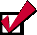 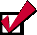 ¿Dónde está…?: Directions and Travel- Student Resource Page 2Seguir is an irregular verb called a stem-changing verb.  In this case, the stem vowel, e, changes to an i  in all forms except vosotros and nosotros.  Listen to your teacher and write the correct conjugations in the table below.When you are giving people commands, such as telling them where to go when you’re giving directions, you have to use a special form of the verb called the imperative form.  We aren’t learning that one just yet, so we’re going to use a shortcut you already know: tener que.  In English, we can say we “have to” do something.  We can do the same in Spanish!  We translate it as tener que and the infinitive (the –ar, –er, or –ir form of the verb).  Here’s an example:  How would we say that someone has to continue straight?  Easy.  Conjugate tener for the person you are talking to, add que, then add the infinitive for the verb continue. Take a look:Your turn.  Try to translate each of the following sentences into Spanish.You (inf. sing.) have to cross the street.  	Tú tienes que cruzar la calle.You all have to pass the restaurant.  	Ustedes tienen que pasar el restaurante.You (form., sing. ) have to go to the left. 	Usted tiene que ir a la izquierda.	seguirto follow, continueel semáforothe streetlightpasarto come/go pastla callethe streetcruzarto crossel horariothe scheduletomar to takeel taxithe taxihastauntilel autobústhe busantes debeforela parada de autobústhe bus stopdespués deafterla estación de autobusesthe bus stationel ladothe sideel aviónthe airplanea la izquierdato/on the leftel aeropuertothe airporta la derechato/on the rightel trenthe trainderechostraightla estación de ferrocarrilthe train stationla esquinathe cornerel pasajethe ticket (for travel)yosigonosotrosseguimostúsiguesvosotrosseguísél/ella/ustedsigueellos/ellasustedessiguenyoTengo que seguir derecho.nosotrosTenemos que seguir derecho.túTienes que seguir derecho.vosotrosTenéis que seguir derecho.él/ella/UstedTiene que seguir derecho.ellos/ellasUstedesTienen que seguir derecho.